Equal Opportunities Monitoring FormThe Postal Museum wants to meet the aims and commitments set out in its Equal Opportunities Policy. This includes not discriminating under the Equality Act 2010 and building an accurate picture of the make-up of the workforce in encouraging equality and diversity.Completion of this form is not mandatory, but we would appreciate it if you would please take a few moments to complete it, to help us monitor the effectiveness of our Equal Opportunities Policy. This section of the form will be detached from the application form upon receipt and it will not be used as part of the selection process. It will be treated in confidence and will only be used for monitoring purposes.Age range:Gender:Sexual Orientation:How would you describe your ethnic origin?	The descriptions listed below are those used in the UK and allow comparison of statistics to be produced.  This question is not concerned with your nationality, place of birth or citizenship but aims to establish the broad ethnic groups of people responding to our job advertisements.Religious Belief:What is the nature of your disability?Advertising MonitoringIt is useful for TPM to monitor the effectiveness of our advertising. Please tell us where you saw the post advertised.Many thanks for your interest in TPM and for taking the time to complete and return this questionnaire.Job applied for: 16-2425-3435-4445-5455-6464+Postcode: MaleFemaleOther (Please state)Prefer not to sayBisexualGay Man/LesbianPrefer not to sayHeterosexual/StraightOther (Please state)White – British Other Black Background White – IrishAsian or Asian British - Indian Other White backgroundAsian or Asian British – BangladeshiBlack or Black British - Caribbean Asian or Asian British – PakistaniBlack or Black British – AfricanOther Black Background Other Asian backgroundOther Mixed background Mixed White & Black CaribbeanOther Ethnic backgroundMixed White & Black AfricanPrefer not to sayMixed White & AsianOther (Please state):NoneBaha’iBuddhismChristianityHinduismIslamSikhismJudaismRastafarianismParsi (Zoroastrians)OtherPrefer not to sayDo you consider yourself to be disabled as defined by the Equality Act 2010?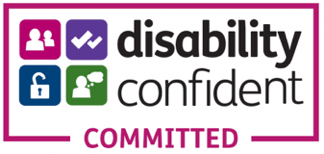 A disabled person is defined in the Equality Act 2010 as someone who has a physical, or mental impairment, which has a substantial and long-term adverse effect on his or her ability to carry out normal day-to-day activities. Do you consider yourself to be disabled as defined by the Equality Act 2010?A disabled person is defined in the Equality Act 2010 as someone who has a physical, or mental impairment, which has a substantial and long-term adverse effect on his or her ability to carry out normal day-to-day activities. Do you consider yourself to be disabled as defined by the Equality Act 2010?A disabled person is defined in the Equality Act 2010 as someone who has a physical, or mental impairment, which has a substantial and long-term adverse effect on his or her ability to carry out normal day-to-day activities. Do you consider yourself to be disabled as defined by the Equality Act 2010?A disabled person is defined in the Equality Act 2010 as someone who has a physical, or mental impairment, which has a substantial and long-term adverse effect on his or her ability to carry out normal day-to-day activities. Do you consider yourself to be disabled as defined by the Equality Act 2010?A disabled person is defined in the Equality Act 2010 as someone who has a physical, or mental impairment, which has a substantial and long-term adverse effect on his or her ability to carry out normal day-to-day activities. Do you consider yourself to be disabled as defined by the Equality Act 2010?A disabled person is defined in the Equality Act 2010 as someone who has a physical, or mental impairment, which has a substantial and long-term adverse effect on his or her ability to carry out normal day-to-day activities. YesNoPrefer not to sayYesNoAre you currently employed by TPM?Are you related to someone who works at TPM or serves as a Trustee?If yes, please state the position they hold: If yes, please state the position they hold: If yes, please state the position they hold: Insert name of publication/website/intranet: